GUIDELINES

FOR THE CONDUCT OF TESTS

FOR DISTINCTNESS, UNIFORMITY AND STABILITYprepared by (an) expert(s) from France to be considered by the
Technical Working Party for Vegetables
at its forty-ninth session to be held in Angers, France,from 2015-06-15to 2015-06-19ASSOCIATED DOCUMENTSThese Test Guidelines should be read in conjunction with the General Introduction and its associated TGP documents.TABLE OF CONTENTS	PAGE1.	Subject of these Test Guidelines	32.	Material Required	33.	Method of Examination	33.1	Number of Growing Cycles	33.2	Testing Place	33.3	Conditions for Conducting the Examination	33.4	Test Design	33.5	Additional Tests	34.	Assessment of Distinctness, Uniformity and Stability	44.1	Distinctness	44.2	Uniformity	54.3	Stability	55.	Grouping of Varieties and Organization of the Growing Trial	56.	Introduction to the Table of Characteristics	56.1	Categories of Characteristics	56.2	States of Expression and Corresponding Notes	66.3	Types of Expression	66.4	Example Varieties	66.5	Legend	77.	Table of Characteristics/Tableau des caractères/Merkmalstabelle/Tabla de caracteres	88.	Explanations on the Table of Characteristics	179.	Literature	2510.	Technical Questionnaire	26Subject of these Test Guidelines	These Test Guidelines apply to all varieties of Brassica rapa L. var. rapa (L.) Thell..Material Required2.1	The competent authorities decide on the quantity and quality of the plant material required for testing the variety and when and where it is to be delivered.  Applicants submitting material from a State other than that in which the testing takes place must ensure that all customs formalities and phytosanitary requirements are complied with. The material is to be supplied in the form of seed. 2.3	The minimum quantity of plant material, to be supplied by the applicant, should be:50 g or 20 000 to 30 000 seedsThe seed should meet the minimum requirements for germination, species and analytical purity, health and moisture content, specified by the competent authority.  In cases where the seed is to be stored, the germination capacity should be as high as possible and should be stated by the applicant.2.4	The plant material supplied should be visibly healthy, not lacking in vigor, nor affected by any important pest or disease. 2.5	The plant material should not have undergone any treatment which would affect the expression of the characteristics of the variety, unless the competent authorities allow or request such treatment.  If it has been treated, full details of the treatment must be given.Method of Examination3.1	Number of Growing Cycles3.1.1	The minimum duration of tests should normally be two independent growing cycles.3.2	Testing Place	Tests are normally conducted at one place.  In the case of tests conducted at more than one place, guidance is provided in TGP/9 “Examining Distinctness”. 3.3	Conditions for Conducting the Examination3.3.1	The tests should be carried out under conditions ensuring satisfactory growth for the expression of the relevant characteristics of the variety and for the conduct of the examination.3.4	Test Design3.4.1	Each test should be designed to result in a total of at least 60 plants, which should be divided between at least 2 replicates.3.4.2	The design of the tests should be such that plants or parts of plants may be removed for measurement or counting without prejudice to the observations which must be made up to the end of the growing cycle.3.5	Additional Tests	Additional tests, for examining relevant characteristics, may be established.Assessment of Distinctness, Uniformity and Stability4.1	Distinctness 4.1.1	General Recommendations	It is of particular importance for users of these Test Guidelines to consult the General Introduction prior to making decisions regarding distinctness.  However, the following points are provided for elaboration or emphasis in these Test Guidelines. 4.1.2	Consistent Differences	The differences observed between varieties may be so clear that more than one growing cycle is not necessary.  In addition, in some circumstances, the influence of the environment is not such that more than a single growing cycle is required to provide assurance that the differences observed between varieties are sufficiently consistent.  One means of ensuring that a difference in a characteristic, observed in a growing trial, is sufficiently consistent is to examine the characteristic in at least two independent growing cycles.4.1.3	Clear Differences	Determining whether a difference between two varieties is clear depends on many factors, and should consider, in particular, the type of expression of the characteristic being examined, i.e. whether it is expressed in a qualitative, quantitative, or pseudo-qualitative manner.  Therefore, it is important that users of these Test Guidelines are familiar with the recommendations contained in the General Introduction prior to making decisions regarding distinctness.4.1.4	Number of Plants / Parts of Plants to be Examined	Unless otherwise indicated, for the purposes of distinctness, all observations on single plants should be made on 40 plants or parts taken from each of 40 plants and any other observations made on all plants in the test, disregarding any off-type plants.4.1.5	Method of Observation 	The recommended method of observing the characteristic for the purposes of distinctness is indicated by the following key in the second column of the Table of Characteristics (see document TGP/9 “Examining Distinctness”, Section 4 “Observation of characteristics”):MG:	single measurement of a group of plants or parts of plantsMS:	measurement of a number of individual plants or parts of plantsVG:	visual assessment by a single observation of a group of plants or parts of plantsVS:	visual assessment by observation of individual plants or parts of plantsType of observation:  visual (V) or measurement (M)“Visual” observation (V) is an observation made on the basis of the expert’s judgment.  For the purposes of this document, “visual” observation refers to the sensory observations of the experts and, therefore, also includes smell, taste and touch.  Visual observation includes observations where the expert uses reference points (e.g. diagrams, example varieties, side-by-side comparison) or non-linear charts (e.g. color charts).  Measurement (M) is an objective observation against a calibrated, linear scale e.g. using a ruler, weighing scales, colorimeter, dates, counts, etc.Type of record:  for a group of plants (G) or for single, individual plants (S)For the purposes of distinctness, observations may be recorded as a single record for a group of plants or parts of plants (G), or may be recorded as records for a number of single, individual plants or parts of plants (S).  In most cases, “G” provides a single record per variety and it is not possible or necessary to apply statistical methods in a plant-by-plant analysis for the assessment of distinctness.In cases where more than one method of observing the characteristic is indicated in the Table of Characteristics (e.g. VG/MG), guidance on selecting an appropriate method is provided in document TGP/9, Section 4.2.4.2	UniformityIt is of particular importance for users of these Test Guidelines to consult the General Introduction prior to making decisions regarding uniformity.  However, the following points are provided for elaboration or emphasis in these Test Guidelines: 4.2.2	The assessment of uniformity for hybrid varieties depends on the type of hybrid and should be according to the recommendations for hybrid varieties in the General Introduction.For the assessment of uniformity of open-pollinated and hybrid varieties relative uniformity standards should be applied4.3	Stability4.3.1	In practice, it is not usual to perform tests of stability that produce results as certain as those of the testing of distinctness and uniformity.  However, experience has demonstrated that, for many types of variety, when a variety has been shown to be uniform, it can also be considered to be stable.4.3.2	Where appropriate, or in cases of doubt, stability may be further examined by testing a new seed stock to ensure that it exhibits the same characteristics as those shown by the initial material supplied.Grouping of Varieties and Organization of the Growing Trial5.1	The selection of varieties of common knowledge to be grown in the trial with the candidate varieties and the way in which these varieties are divided into groups to facilitate the assessment of distinctness are aided by the use of grouping characteristics.  5.2	Grouping characteristics are those in which the documented states of expression, even where produced at different locations, can be used, either individually or in combination with other such characteristics:  (a) to select varieties of common knowledge that can be excluded from the growing trial used for examination of distinctness;  and (b) to organize the growing trial so that similar varieties are grouped together.5.3	The following have been agreed as useful grouping characteristics:(a) Ploidy  (characteristic 1)(b) Stem: anthocyanin coloration (characteristic 2)(c) Leaf: type (characteristic 6)(d) Root: color of skin above soil (characteristic 18)(e) Root: color of flesh (characteristic 22)(f) Root: shape in longitudinal section (characteristic 25)5.4	Guidance for the use of grouping characteristics, in the process of examining distinctness, is provided through the General Introduction and document TGP/9 “Examining Distinctness”. Introduction to the Table of Characteristics6.1	Categories of Characteristics6.1.1	Standard Test Guidelines Characteristics	Standard Test Guidelines characteristics are those which are approved by UPOV for examination of DUS and from which members of the Union can select those suitable for their particular circumstances.6.1.2	Asterisked Characteristics	Asterisked characteristics (denoted by *) are those included in the Test Guidelines which are important for the international harmonization of variety descriptions and should always be examined for DUS and included in the variety description by all members of the Union, except when the state of expression of a preceding characteristic or regional environmental conditions render this inappropriate.6.2	States of Expression and Corresponding Notes6.2.1	States of expression are given for each characteristic to define the characteristic and to harmonize descriptions.  Each state of expression is allocated a corresponding numerical note for ease of recording of data and for the production and exchange of the description.6.2.2	In the case of qualitative and pseudo-qualitative characteristics (see Chapter 6.3), all relevant states of expression are presented in the characteristic.  However, in the case of quantitative characteristics with 5 or more states, an abbreviated scale may be used to minimize the size of the Table of Characteristics.  For example, in the case of a quantitative characteristic with 9 states, the presentation of states of expression in the Test Guidelines may be abbreviated as follows:However, it should be noted that all of the following 9 states of expression exist to describe varieties and should be used as appropriate:6.2.3	Further explanation of the presentation of states of expression and notes is provided in document TGP/7 “Development of Test Guidelines”.6.3	Types of Expression	An explanation of the types of expression of characteristics (qualitative, quantitative and pseudo-qualitative) is provided in the General Introduction.6.4	Example Varieties	Where appropriate, example varieties are provided to clarify the states of expression of each characteristic.6.5	Legend(*)	Asterisked characteristic 	– see Chapter 6.1.2QL	Qualitative characteristic 	– see Chapter 6.3QN	Quantitative characteristic 	– see Chapter 6.3PQ	Pseudo-qualitative characteristic 	– see Chapter 6.3MG, MS, VG, VS 	– see Chapter 4.1.5(a)-(d) See Explanations on the Table of Characteristics in Chapter 8. (+)	See Explanations on the Table of Characteristics in Chapter 8.Table of Characteristics/Tableau des caractères/Merkmalstabelle/Tabla de caracteresExplanations on the Table of Characteristics8.1 Explanations covering several characteristicsCharacteristics containing the following key in the second column of the Table of Characteristics should be examined as indicated below:
(a)
(b)  Characteristic 8: part on which the depth of incisions of margin should be recorded
Characteristic 10: part on which the dentation of margin should be recorded
(c)  11: Leaf: length
12: Leaf: width(d)  13: Leaf: length of terminal lobe
14: Leaf: width of terminal lobe8.2 Explanations for individual characteristics
Ad. 4: Leaf: reflexing of topAd. 6: Leaf: type
Assessment of leaf lobing should be undertaken on several leaves of the plant.
Plants  with  absent  lobes  have  usually  obovate  and  spatulate  shaped  leaves.    These  have
continuous lamina tissue to the base of the leaf, no terminal lobe and may be strongly incised.Ad. 7: Lobed-leaf varieties only: Leaf: number of lobes
Parts of the leaf blade are considered as lobes if their length is at least equivalent to the width of the leaf petiole at their point of attachment and if both notches of the blade have at least half the length of the lobe itself.Ad. 17: Root: position in soil
Ad. 25: Root: shape in longitudinal sectionAd. 28: Root: position of widest pointAd. 29: Root: curvature of vertical axis
This characteristic refers to the curvature of the vertical axis for roots that are taller than they are wide.
Ad. 30: Root: shape of top
Ad. 31: Root: shape of baseLiteratureAoba,  T.,  1970:    Inheritance  of  Seed  Coat  Color  in  Turnip,  Jap.  Journ.  Breeding  20  (3): 173-197.Baltjes,  H.  J.,  Klein  Geltink,  D.  J.  A.,  Nienhuis,  K.  H.  and  Luesink,  B.,  1985:    Linking Distinctness and Description of Varieties, Journal National Institute Agricultural Botany. 17. p. 9-19.Green, F. N.  and Winfield, P.  J., 1984:   The Development  of Distinctness, Uniformity  and Stability  tests  for  Turnip,  Turnip Rape  and  Swede  in  the United Kingdom.    Procedures  of Better Brassicas ’84 Conference. St. Andrews. Eds. W. H. Macfarlane Smith, T. Hodgkin and A. B. Wills. 96-107. Scottish Crop Research Institute, Dundee.Kajanus,  B., 1913:  Über  die  Vererbungsweise  gewisser  Merkmale  der  Beta-  und Brassica-Rüben.  II Brassica.  Zeitschrift für Pflanzenzüchtung, Band I (4): 419-466.Klein Geltink, D. J. A., 1983:  Inheritance of Leaf Shape in Turnip (Brassica rapa L. partim) and Rape (Brassica napus L.).  Euphytica 32 (2):  361-365.McMaster Davey, V., 1931:  Color Inheritance in Swedes and Turnips and its Bearing on the Identification of Commercial Stocks.  Nat. Journ. Agric. XIV (3):  1-13.Padilla, G., Cartea, M.E., Rodríguez, V., Ordás, A. 2005: Genetic diversity in a germplasm collection of Brassica rapa subsp. rapa L. from northwestern Spain. Euphytica 145 171-180Technical Questionnaire[End of document]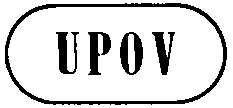 ETG/37/11(proj.1)ORIGINAL:  EnglishDATE:  2015-05-01ETG/37/11(proj.1)ORIGINAL:  EnglishDATE:  2015-05-01INTERNATIONAL UNION FOR THE PROTECTION OF NEW VARIETIES OF PLANTS INTERNATIONAL UNION FOR THE PROTECTION OF NEW VARIETIES OF PLANTS INTERNATIONAL UNION FOR THE PROTECTION OF NEW VARIETIES OF PLANTS INTERNATIONAL UNION FOR THE PROTECTION OF NEW VARIETIES OF PLANTS INTERNATIONAL UNION FOR THE PROTECTION OF NEW VARIETIES OF PLANTS GenevaGenevaGenevaGenevaGenevaDRAFTDRAFTDRAFT Turnip UPOV Code:  BRASS_RAP_RAP Brassica rapa L. var. rapa (L.) Thell.*Alternative Names:*Alternative Names:*Alternative Names:*Alternative Names:*Alternative Names:*Botanical nameEnglishFrenchGermanSpanishBrassica rapa L. var. rapa (L.) Thell., Brassica rapa L. ssp. rapa; var. rapifera Metzg.TurnipNavetHerbstrübe, MairübeNaboThe purpose of these guidelines (“Test Guidelines”) is to elaborate the principles contained in the General Introduction (document TG/1/3), and its associated TGP documents, into detailed practical guidance for the harmonized examination of distinctness, uniformity and stability (DUS) and, in particular, to identify appropriate characteristics for the examination of DUS and production of harmonized variety descriptions.StateNotesmall3medium5large7StateNotevery small1very small to small2small3small to medium4medium5medium to large6large7large to very large8very large9EnglishfrançaisdeutschespañolExample Varieties Exemples Beispielssorten Variedades ejemploNote/ Nota1. (*) QL VS  (a)PloidydiploiddiploïdediploiddiploideMilan White2tetraploidtétraploïdetetraploidtetraploideTaronda42. (*) QL VG 100-130 (a)Stem: anthocyanin colorationTige: pigmentation anthocyaniqueTrieb: AnthocyanfärbungTallo: pigmentación antociánicaabsentabsentefehlendausenteDe Nancy à feuille entière1presentprésentevorhandenpresenteScarlet Queen Red Stem93. QN VG 100-130 (a)Leaf: attitudeerectdresséaufrechterectoSamson1semi-erectdemi-dresséhalbaufrechtsemierectoAgressa3horizontalhorizontalwaagerechthorizontalTeltower Kleine54. QN VG 100-130 (+) (a)Leaf: reflexing of topabsent or very weak1weak3medium5strongNoir long7very strong95. (*) QN VG 100-130 (a)Leaf: green colorvery light1lightLeielander3medium5darkFrisia7very darkAberdeen Green Top Yellow9EnglishfrançaisdeutschespañolExample Varieties Exemples Beispielssorten Variedades ejemploNote/ Nota6. (*) QL VG 100-130 (+) (a)Leaf: typeFeuille: typeBlatt: TypHoja: tipoentirePolybra1lobedSamson27. QN VG 100-130 (+) (a)Lobed-leaf varieties only: Leaf: number of lobesfewTokyo Top3mediumDe Montesson5manyAberdeen Green Top Yellow78. QN VG 100-130 (a) (b)Entire-leaf varieties only: Leaf: depth of incisions of marginvery shallow1shallowMilan White3medium5deepTokyo Market7very deepPolybra99. QN VG 100-130 (a)Leaf: undulation of marginFeuille : ondulation du bordBlatt: RandwellungHoja: ondulación del bordeabsent or very weakTokyo Cross1weakTokyo Top3mediumFrisia5strong7very strongImperial Green Globe9EnglishfrançaisdeutschespañolExample Varieties Exemples Beispielssorten Variedades ejemploNote/ Nota10. QN VG 100-130 (a) (b)Leaf: dentation of marginFeuille: denture du bordBlatt: RandzähnungHoja:  dentado del bordeabsent or very weak1weakMilan White3mediumPolybra5strongTaronda7very strongAppin911. (*) QN MS VG 100-130 (a) (c)Leaf: lengthFeuille: longueurBlatt: LängeHoja: longitudshortMilan White3mediumTokyo Cross5longTyfon712. QN MS VG 100-130 (a) (c)Leaf: widthFeuille : largeurBlatt: BreiteHoja:  anchuranarrowDe Milan rouge extra hâtif à chassis3medium5broadTyfon713. QN MS VG 100-130 (a) (d)Leaf: length of terminal lobeshortPlatte Witte Mei3mediumSnowball5longTyfon7EnglishfrançaisdeutschespañolExample Varieties Exemples Beispielssorten Variedades ejemploNote/ Nota14. QN MS VG 100-130 (a) (d)Leaf: width of terminal lobenarrowPlatte Witte Mei3mediumCivasto R5broadMassif715. QN VG 100-130 (a)Leaf: hairiness of upper sideabsent or very weakAppin1weakTokyo Market3mediumDe Milan rouge extra hâtif à chassis5strongBlanc dur d’hiver7very strong916. QN VG 100-130 (a)Leaf: anthocyanin colorationFeuille : pigmentation anthocyaniqueBlatt: AnthocyanfärbungHoja:  pigmentación antociánicaabsent or very weakLeielander1weak3medium5strong7very strong917. (*) QN VG 260-290 (+) (a)Root: position in soilRacine: position dans le solRübe: Sitz im BodenRaíz: posición en el suelovery shallowMilan White Forcing1shallowOasis3mediumAgressa5deepNoir long7very deepTeltower Kleine9EnglishfrançaisdeutschespañolExample Varieties Exemples Beispielssorten Variedades ejemploNote/ Nota18. (*) QN VG 240-260 (a)Root: color of skin above soilwhiteTokyo Cross1greenLeielander2yellow3orangeGolden Ball4orange brown5redScarlet Queen Red Stem6reddish purple7bluish purple819. QN VG 240-260 (a)Root: intensity of coloration of skin above soillightclairehellclaro3mediummoyennemittelmedio5darkfoncéedunkeloscuro720. QN VG 240-260 (a)Root: color of skin below groundwhiteTaronda1yellow2red3purple4EnglishfrançaisdeutschespañolExample Varieties Exemples Beispielssorten Variedades ejemploNote/ Nota21. (*) QL VG  (a)Root: thick cork layer around skinabsent1presentNoir long922. (*) PQ VG 240-280 (a)Root: color of fleshwhiteAgressa1yellow223. QN VG 240-280 (a)Root: intensity of yellow color of fleshlight3medium5darkPetrowski724. QL VG 240-280 (a)Root: anthocyanin coloration of fleshabsentMarteau1presentScarlet Queen Red Stem925. (*) PQ VG 260-280 (a)Root: shape in longitudinal sectiontriangularGrelos de Santiagotransverse narrow ellipticPlatte Witte Mei1transverse ellipticMilan White2circularRondo3obovate4squareChampion Green Top, Yellow5broad oblong6narrow oblongLong d’Alsace7obtriangular8triangularGrelos de Santiago9EnglishfrançaisdeutschespañolExample Varieties Exemples Beispielssorten Variedades ejemploNote/ Nota26. (*) QN MS VG 260-280 (a)Root: lengthRacine: longueurRübe: LängeRaíz: longitudvery shortMilan White1shortThe Wallace3mediumDynamo5longTaronda7very long927. (*) QN MS VG 260-280 (a)Root: diameter (at widest point)smallHakutaka3mediumRondo5largeMassif728. (*) QN VG 260-280 (+) (a)Root: position of widest pointabove middleMarteau1at middleTaronda2below middleBlanc dur d’hiver329. QL VG 260-280 (+) (a)Root: curvature of vertical axisabsentTaronda1presentDe Croissy9EnglishfrançaisdeutschespañolExample Varieties Exemples Beispielssorten Variedades ejemploNote/ Nota30. (*) QN VG 260-280 (a)Root: shape of topstrongly indented1indentedMilan White Forcing3flatMilan White5raisedTaronda7strongly raisedAgressa931. (*) PQ VG 260-280 (+) (a)Root: shape of baseindentedMilan White Forcing1truncateMilan White3roundedFrisia5obtuse7pointedNoir long932. QN MG VG 220-260 (a)Root: time of harvest maturityearlyOasis3medium5lateAberdeen Green Top Yellow733. QN VG 280-400 (a)Plant : number of sprouts on the top of the rootone or very fewTaronda1fewLargo de Alsacia3mediumGlobo blanco de Lugo5manyGrelos de Santiago7very many9EnglishfrançaisdeutschespañolExample Varieties Exemples Beispielssorten Variedades ejemploNote/ Nota34. QN MG VG 370 (a)Plant : Time of floweringvery earlyGreleiro Temporâo1early3mediumMarteau5lateBola de nieve7very late9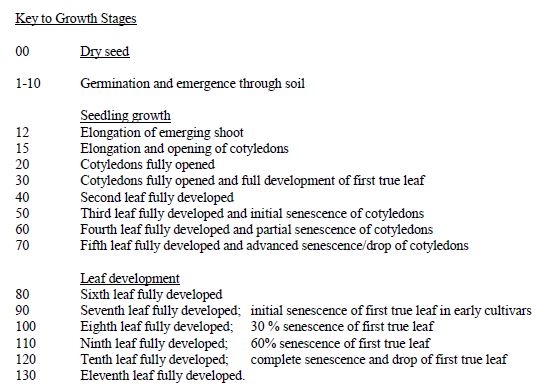 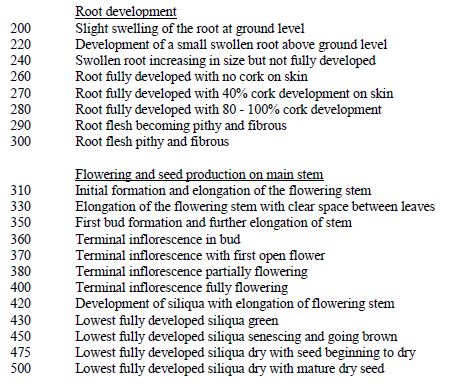 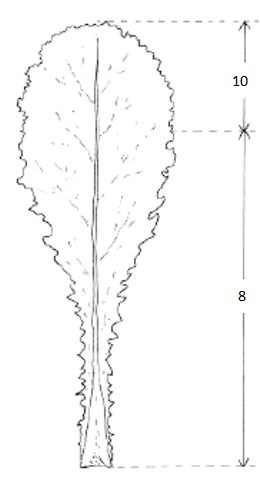 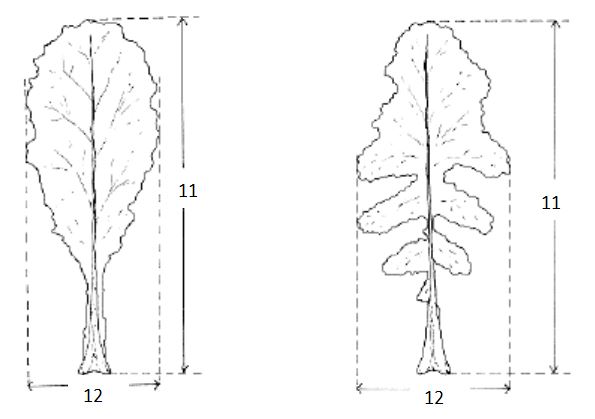 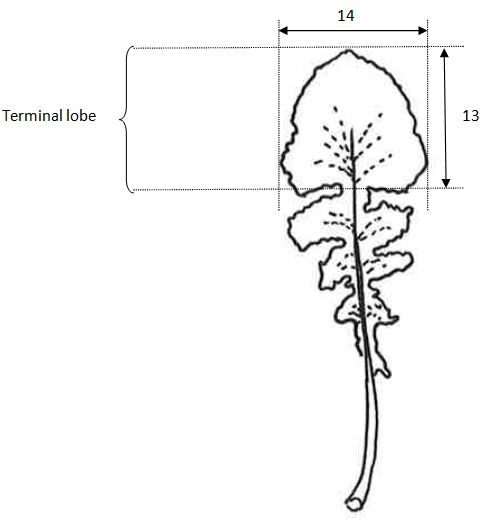 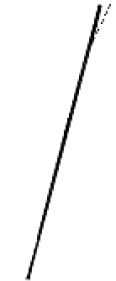 1 - absent or very weak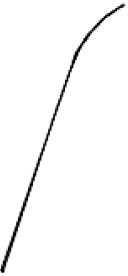 3 - weak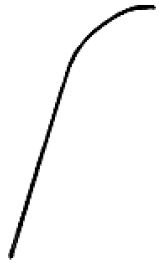 5 - medium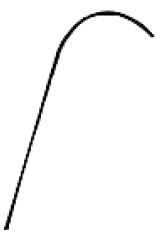 7 - strong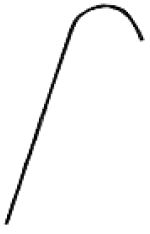 9 - very strong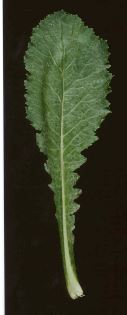 1 - entire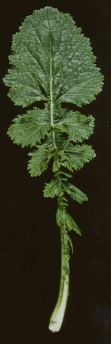 2 - lobed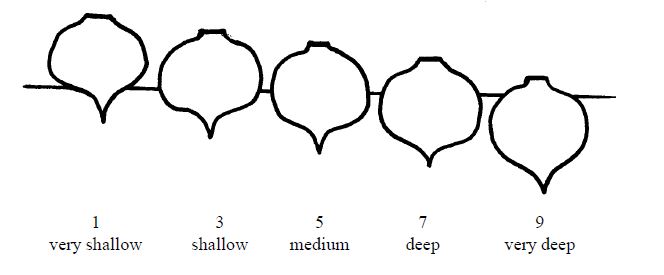 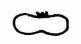 1 - transverse narrow elliptic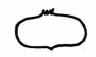 2 - transverse elliptic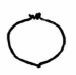 3 - circular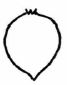 4 - obovate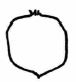 5 - square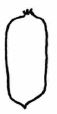 6 - broad oblong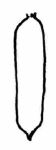 7 - narrow oblong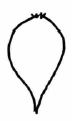 8 - obtriangular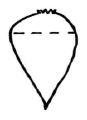 1 - above middle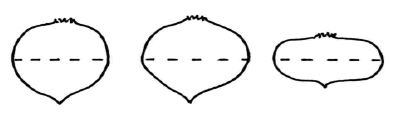 2 - at middle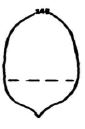 3 - below middle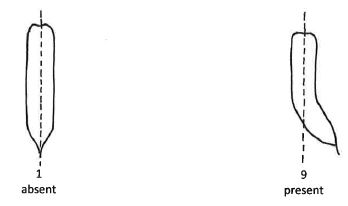 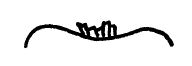 1 - strongly indented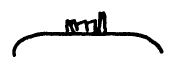 3 - indented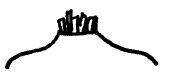 5 - flat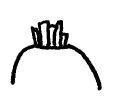 7 - raised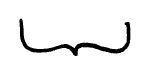 1 - indented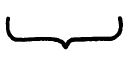 3 - truncate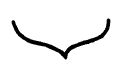 5 - rounded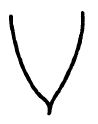 7 - obtuse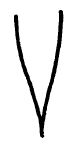 9 - pointedTECHNICAL QUESTIONNAIRETECHNICAL QUESTIONNAIREPage {x} of {y}Reference Number:Reference Number:Application date:Application date:(not to be filled in by the applicant)(not to be filled in by the applicant)TECHNICAL QUESTIONNAIREto be completed in connection with an application for plant breeders’ rightsTECHNICAL QUESTIONNAIREto be completed in connection with an application for plant breeders’ rightsTECHNICAL QUESTIONNAIREto be completed in connection with an application for plant breeders’ rightsTECHNICAL QUESTIONNAIREto be completed in connection with an application for plant breeders’ rightsTECHNICAL QUESTIONNAIREto be completed in connection with an application for plant breeders’ rights1.	Subject of the Technical Questionnaire1.	Subject of the Technical Questionnaire1.	Subject of the Technical Questionnaire1.	Subject of the Technical Questionnaire1.	Subject of the Technical Questionnaire1.1.1Botanical NameBrassica rapa L. var. rapa (L.) Thell.Brassica rapa L. var. rapa (L.) Thell.1.1.2Common NameTurnipTurnip1.1.32.	Applicant2.	Applicant2.	ApplicantNameAddressTelephone No.Fax No.E-mail addressBreeder (if different from applicant)Breeder (if different from applicant)3.	Proposed denomination and breeder’s reference3.	Proposed denomination and breeder’s reference3.	Proposed denomination and breeder’s referenceProposed denomination	(if available)Breeder’s referenceTECHNICAL QUESTIONNAIRETECHNICAL QUESTIONNAIREPage {x} of {y}Reference Number:Reference Number:4.	Information on the breeding scheme and propagation of the variety 	4.1 	Breeding scheme4.	Information on the breeding scheme and propagation of the variety 	4.1 	Breeding scheme4.	Information on the breeding scheme and propagation of the variety 	4.1 	Breeding scheme4.	Information on the breeding scheme and propagation of the variety 	4.1 	Breeding scheme4.	Information on the breeding scheme and propagation of the variety 	4.1 	Breeding scheme4.2	Method of propagating the variety4.2.1      Seed-propagated varieties(a)	Cross-pollination	[   ](b)	Hybrid	[   ]	(c)	Other	[   ]           (please provide details)..................................................................................................................................................:                                                                                                                                                ::                                                                                                                                                ::................................................................................................................................................:4.2.2      Other	[   ]              (please provide details)..................................................................................................................................................:                                                                                                                                                ::                                                                                                                                                ::................................................................................................................................................:5.	Characteristics of the variety to be indicated (the number in brackets refers to the corresponding characteristic in Test Guidelines;  please mark the note which best corresponds).5.	Characteristics of the variety to be indicated (the number in brackets refers to the corresponding characteristic in Test Guidelines;  please mark the note which best corresponds).5.	Characteristics of the variety to be indicated (the number in brackets refers to the corresponding characteristic in Test Guidelines;  please mark the note which best corresponds).5.	Characteristics of the variety to be indicated (the number in brackets refers to the corresponding characteristic in Test Guidelines;  please mark the note which best corresponds).CharacteristicsExample VarietiesNote5.1 (1)PloidydiploidMilan White2[ ]tetraploidTaronda4[ ]5.2 (2)Stem: anthocyanin colorationabsentDe Nancy à feuille entière1[ ]presentScarlet Queen Red Stem9[ ]5.3 (6)Leaf: typeentirePolybra1[ ]lobedSamson2[ ]5.4 (18)Root: color of skin above soilwhiteTokyo Cross1[ ]greenLeielander2[ ]yellow3[ ]orangeGolden Ball4[ ]orange brown5[ ]redScarlet Queen Red Stem6[ ]reddish purple7[ ]bluish purple8[ ]5.5 (22)Root: color of fleshwhiteAgressa1[ ]yellow2[ ]5.6 (25)Root: shape in longitudinal sectiontriangularGrelos de Santiago0[ ]transverse narrow ellipticPlatte Witte Mei1[ ]transverse ellipticMilan White2[ ]circularRondo3[ ]obovate4[ ]squareChampion Green Top, Yellow5[ ]broad oblong6[ ]narrow oblongLong d’Alsace7[ ]obtriangular8[ ]triangularGrelos de Santiago9[ ]6.	Similar varieties and differences from these varieties Please use the following table and box for comments to provide information on how your candidate variety differs from the variety (or varieties) which, to the best of your knowledge, is (or are) most similar.  This information may help the examination authority to conduct its examination of distinctness in a more efficient way.6.	Similar varieties and differences from these varieties Please use the following table and box for comments to provide information on how your candidate variety differs from the variety (or varieties) which, to the best of your knowledge, is (or are) most similar.  This information may help the examination authority to conduct its examination of distinctness in a more efficient way.6.	Similar varieties and differences from these varieties Please use the following table and box for comments to provide information on how your candidate variety differs from the variety (or varieties) which, to the best of your knowledge, is (or are) most similar.  This information may help the examination authority to conduct its examination of distinctness in a more efficient way.6.	Similar varieties and differences from these varieties Please use the following table and box for comments to provide information on how your candidate variety differs from the variety (or varieties) which, to the best of your knowledge, is (or are) most similar.  This information may help the examination authority to conduct its examination of distinctness in a more efficient way.Denomination(s) of variety(ies) similar to your candidate varietyCharacteristic(s) in which your candidate variety differs from the similar variety(ies)Describe the expression of the characteristic(s) for the similar variety(ies)Describe the expression of the characteristic(s) for your candidate varietyExampleComments: Comments: Comments: Comments: 7.	Additional information which may help in the examination of the variety7.1	In addition to the information provided in sections 5 and 6, are there any additional characteristics which may help to distinguish the variety?	Yes	[   ]	No	[   ](If yes, please provide details)7.2	Are there any special conditions for growing the variety or conducting the examination?	Yes	[   ]	No	[   ](If yes, please provide details) 7.3	Other informationMain use:  - Root vegetable			[   ]- Stem consumption		[   ]- Stubble or Forage Turnip		[   ]Time of sowing:  - Spring sown				[   ]- Summer sown			[   ] - Autumn sown			[   ]7.	Additional information which may help in the examination of the variety7.1	In addition to the information provided in sections 5 and 6, are there any additional characteristics which may help to distinguish the variety?	Yes	[   ]	No	[   ](If yes, please provide details)7.2	Are there any special conditions for growing the variety or conducting the examination?	Yes	[   ]	No	[   ](If yes, please provide details) 7.3	Other informationMain use:  - Root vegetable			[   ]- Stem consumption		[   ]- Stubble or Forage Turnip		[   ]Time of sowing:  - Spring sown				[   ]- Summer sown			[   ] - Autumn sown			[   ]7.	Additional information which may help in the examination of the variety7.1	In addition to the information provided in sections 5 and 6, are there any additional characteristics which may help to distinguish the variety?	Yes	[   ]	No	[   ](If yes, please provide details)7.2	Are there any special conditions for growing the variety or conducting the examination?	Yes	[   ]	No	[   ](If yes, please provide details) 7.3	Other informationMain use:  - Root vegetable			[   ]- Stem consumption		[   ]- Stubble or Forage Turnip		[   ]Time of sowing:  - Spring sown				[   ]- Summer sown			[   ] - Autumn sown			[   ]7.	Additional information which may help in the examination of the variety7.1	In addition to the information provided in sections 5 and 6, are there any additional characteristics which may help to distinguish the variety?	Yes	[   ]	No	[   ](If yes, please provide details)7.2	Are there any special conditions for growing the variety or conducting the examination?	Yes	[   ]	No	[   ](If yes, please provide details) 7.3	Other informationMain use:  - Root vegetable			[   ]- Stem consumption		[   ]- Stubble or Forage Turnip		[   ]Time of sowing:  - Spring sown				[   ]- Summer sown			[   ] - Autumn sown			[   ]8.	Authorization for release	(a)	Does the variety require prior authorization for release under legislation concerning the protection of the environment, human and animal health?		Yes	[   ]	No	[   ]	(b)	Has such authorization been obtained?		Yes	[   ]	No	[   ]	If the answer to (b) is yes, please attach a copy of the authorization.8.	Authorization for release	(a)	Does the variety require prior authorization for release under legislation concerning the protection of the environment, human and animal health?		Yes	[   ]	No	[   ]	(b)	Has such authorization been obtained?		Yes	[   ]	No	[   ]	If the answer to (b) is yes, please attach a copy of the authorization.8.	Authorization for release	(a)	Does the variety require prior authorization for release under legislation concerning the protection of the environment, human and animal health?		Yes	[   ]	No	[   ]	(b)	Has such authorization been obtained?		Yes	[   ]	No	[   ]	If the answer to (b) is yes, please attach a copy of the authorization.8.	Authorization for release	(a)	Does the variety require prior authorization for release under legislation concerning the protection of the environment, human and animal health?		Yes	[   ]	No	[   ]	(b)	Has such authorization been obtained?		Yes	[   ]	No	[   ]	If the answer to (b) is yes, please attach a copy of the authorization.TECHNICAL QUESTIONNAIREPage {x} of {y}Reference Number:9. 	Information on plant material to be examined or submitted for examination9.1	The expression of a characteristic or several characteristics of a variety may be affected by factors, such as pests and disease, chemical treatment (e.g. growth retardants or pesticides), effects of tissue culture, different rootstocks, scions taken from different growth phases of a tree, etc.9.2	The plant material should not have undergone any treatment which would affect the expression of the characteristics of the variety, unless the competent authorities allow or request such treatment.  If the plant material has undergone such treatment, full details of the treatment must be given.  In this respect, please indicate below, to the best of your knowledge, if the plant material to be examined has been subjected to: (a)	Microorganisms (e.g. virus, bacteria, phytoplasma)	Yes  [   ]	No  [   ](b)	Chemical treatment (e.g. growth retardant, pesticide) 	Yes  [   ]	No  [   ](c)	Tissue culture	Yes  [   ]	No  [   ](d)	Other factors 	Yes  [   ]	No  [   ]Please provide details for where you have indicated “yes”.9. 	Information on plant material to be examined or submitted for examination9.1	The expression of a characteristic or several characteristics of a variety may be affected by factors, such as pests and disease, chemical treatment (e.g. growth retardants or pesticides), effects of tissue culture, different rootstocks, scions taken from different growth phases of a tree, etc.9.2	The plant material should not have undergone any treatment which would affect the expression of the characteristics of the variety, unless the competent authorities allow or request such treatment.  If the plant material has undergone such treatment, full details of the treatment must be given.  In this respect, please indicate below, to the best of your knowledge, if the plant material to be examined has been subjected to: (a)	Microorganisms (e.g. virus, bacteria, phytoplasma)	Yes  [   ]	No  [   ](b)	Chemical treatment (e.g. growth retardant, pesticide) 	Yes  [   ]	No  [   ](c)	Tissue culture	Yes  [   ]	No  [   ](d)	Other factors 	Yes  [   ]	No  [   ]Please provide details for where you have indicated “yes”.9. 	Information on plant material to be examined or submitted for examination9.1	The expression of a characteristic or several characteristics of a variety may be affected by factors, such as pests and disease, chemical treatment (e.g. growth retardants or pesticides), effects of tissue culture, different rootstocks, scions taken from different growth phases of a tree, etc.9.2	The plant material should not have undergone any treatment which would affect the expression of the characteristics of the variety, unless the competent authorities allow or request such treatment.  If the plant material has undergone such treatment, full details of the treatment must be given.  In this respect, please indicate below, to the best of your knowledge, if the plant material to be examined has been subjected to: (a)	Microorganisms (e.g. virus, bacteria, phytoplasma)	Yes  [   ]	No  [   ](b)	Chemical treatment (e.g. growth retardant, pesticide) 	Yes  [   ]	No  [   ](c)	Tissue culture	Yes  [   ]	No  [   ](d)	Other factors 	Yes  [   ]	No  [   ]Please provide details for where you have indicated “yes”.10.	I hereby declare that, to the best of my knowledge, the information provided in this form is correct:	Applicant’s nameSignature	Date10.	I hereby declare that, to the best of my knowledge, the information provided in this form is correct:	Applicant’s nameSignature	Date10.	I hereby declare that, to the best of my knowledge, the information provided in this form is correct:	Applicant’s nameSignature	Date